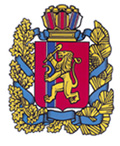 Каменский сельский Совет депутатовМанского района Красноярского края  РЕШЕНИЕ  16 июля 2020 г.                                с. Нижняя Есауловка                                                        7/16О внесении изменений и дополнений в Устав Каменского сельсовета  Манского района Красноярского края В целях реализации  Федерального закона от 06.10.2003  № 131-ФЗ «Об общих принципах организации местного самоуправления в Российской Федерации», с принятием  Закона Красноярского края от 31.10.2019 № 8-3238 « О внесении изменений в статью 1 Закона края « О закреплении вопросов местного значения за сельскими поселениями Красноярского края»,  руководствуясь статьями 22,23,24  Устава Каменского сельсовета, Каменский сельский Совет депутатов  РЕШИЛ:1. Внести в Устав Каменского  сельсовета следующие  изменения  и дополнения:.В  статье 7 «Вопросы местного значения сельсовета» в подпункте 15 пункта 1 после слов «в границах населенных пунктов поселения,» дополнить словами «организация дорожного движения»;подпункт 23 пункта 1 изложить в следующей редакции: « 23) участие в организации деятельности по накоплению (в том числе раздельному накоплению) и транспортированию твердых коммунальных отходов;»; в пункте 32 пункта 1  слова «О государственном кадастре недвижимости» заменить словами « О кадастровой деятельности»;             1.2. В статье 15 «Прекращение полномочий главы сельсовета» подпункт 2.11 пункт 2  изложить в следующей редакции:« 2.11 «преобразования сельсовета, осуществляемого в соответствии с частями 3, 3.1-1, 5, 7.2 статьи 13 Федерального закона от 06.10.2003 № 131-ФЗ «Об общих принципах организации местного самоуправления в Российской Федерации», а также в случае упразднения сельсовета».               1.3. В статье 22 «Досрочное прекращение полномочий Совета депутатов»пункт 1.4 пункта 1 изложить в следующей  редакции: «1.4. в случае преобразования сельсовета, осуществляемого в соответствии с частями 3, 3.1-1, 5, 7.2 статьи 13 Федерального закона от 06.10.2003 № 131-ФЗ «Об общих принципах организации местного самоуправления в Российской Федерации», а также в случае упразднения сельсовета».                1.4. Статью 64  «Вступление в силу настоящего Устава и вносимых в него изменений и дополнений» дополнить пунктом 4 следующего содержания:«4. Действие подпункта 23 пункта 1 статьи 7 настоящего Устава  в редакции решения от       16.07.2020 года  №7/16 « О внесении изменений и дополнений в Устав Каменского сельсовета  Манского района Красноярского края» приостановить до 01.01.2021 г.  в соответствии с Законом Красноярского края    от 31 октября 2019 г. №8-3238 « О внесении изменений в статью 1 Закона края « О закреплении вопросов местного значения за сельскими поселениями Красноярского края».2. Поручить главе Каменского сельсовета Манского района Красноярского края направить решение в Министерство юстиции Российской Федерации для государственной регистрации.3. Настоящее Решение о внесении изменений и дополнений в Устав Каменского сельсовета подлежит официальному опубликованию после его государственной регистрации и вступает в силу в день, следующий за днем официального опубликования.4. Обязать главу Каменского  сельсовета  опубликовать зарегистрированное Решение о внесении изменений и дополнений в Устав сельсовета в течение семи дней со дня его поступления из Управления Министерства юстиции Российской Федерации по Красноярскому краю.Председатель  Каменского сельского Совета депутатов                                                                                  С. Н. ЧеротайкинГлава сельсовета                                                                                                   Ф.К. Томашевский 